ОБЩИЕ СВЕДЕНИЯ Учебная дисциплина «Технология интервью» изучается в пятом семестре на очной форме обучения, в шестом семестре – на очно-заочной форме обучения.Курсовая работа –не предусмотрена.Форма промежуточной аттестации: экзамен.Место учебной дисциплины в структуре ОПОПУчебная дисциплина «Технология интервью» относится к части, формируемой участниками образовательных отношений.Основой для освоения дисциплины являются результаты обучения по предшествующим дисциплинам и практикам:Введение в специальность;Основы деятельности журналиста;Психология журналистики;Основы теории журналистики;Философия медиа;Учебная практика. Профессионально-ознакомительная практика.Результаты обучения по учебной дисциплине, используются при изучении следующих дисциплин и прохождения практик:  Информационные и коммуникационные технологии в профессиональной деятельности;Основы теории коммуникации; Основы визуальной коммуникации;Психология карьеры;Профессионально-творческий практикум;Производственная практика. Профессионально-творческая практика. ЦЕЛИ И ПЛАНИРУЕМЫЕ РЕЗУЛЬТАТЫ ОБУЧЕНИЯ ПО ДИСЦИПЛИНЕДисциплина «Технология интервью» направлена на изучение базовых технологий и техник проведения интервью, поскольку интервью – самый распространенный метод получения информации, который применяется журналистами во всех странах мира. Знакомство студентов с важнейшими историческими этапами развития и эволюционирования интервью как жанра и как формы. Выявление взаимосвязи качества журналистской продукции с владением приемами и тактиками проведения интервьюЗадачи дисциплины: – показать влияние научно-технического прогресса на развитие жанра и формы в журналистике на примере основных исторических этапов совершенствования техники интервью; – составить представление о технических средствах, применяемых журналистами, в рамках проведения интервью в визуальных медиа; – выявить изменения характера работы журналиста при использовании различных техник проведения интервью; – познакомить с особенностями технологических стадий подготовки интервью в визуальных медиа;–  познакомить студентов с важнейшими историческими этапами развития и эволюционирования интервью как жанра и как формы. – выявить взаимосвязи качества журналистской продукции с владением приемами и тактиками проведения интервью.Формируемые компетенции, индикаторы достижения компетенций, соотнесённые с планируемыми результатами обучения по дисциплине:СТРУКТУРА И СОДЕРЖАНИЕ УЧЕБНОЙ ДИСЦИПЛИНЫОбщая трудоёмкость учебной дисциплины по учебному плану составляет:Структура учебной дисциплины для обучающихся по видам занятий: (очная форма обучения)Структура учебной дисциплины для обучающихся по видам занятий: (очно-заочная форма обучения)Структура учебной дисциплины для обучающихся по разделам и темам дисциплины: (очная форма обучения)Структура учебной дисциплины для обучающихся по разделам и темам дисциплины: (очно-заочная форма обучения)Содержание учебной дисциплиныОрганизация самостоятельной работы обучающихсяСамостоятельная работа студента – обязательная часть образовательного процесса, направленная на развитие готовности к профессиональному и личностному самообразованию, на проектирование дальнейшего образовательного маршрута и профессиональной карьеры.Самостоятельная работа обучающихся по дисциплине организована как совокупность аудиторных и внеаудиторных занятий и работ, обеспечивающих успешное освоение дисциплины. Аудиторная самостоятельная работа обучающихся по дисциплине выполняется на учебных занятиях под руководством преподавателя и по его заданию. Аудиторная самостоятельная работа обучающихся входит в общий объем времени, отведенного учебным планом на аудиторную работу, и регламентируется расписанием учебных занятий. Внеаудиторная самостоятельная работа обучающихся – планируемая учебная, научно-исследовательская, практическая работа обучающихся, выполняемая во внеаудиторное время по заданию и при методическом руководстве преподавателя, но без его непосредственного участия, расписанием учебных занятий не регламентируется.Внеаудиторная самостоятельная работа обучающихся включает в себя:подготовку к лекциям и практическим занятиям, экзамену;изучение специальной литературы;выполнение домашнего задания;подготовка к докладу; подготовка к контрольной работе.Самостоятельная работа обучающихся с участием преподавателя в форме иной контактной работы предусматривает групповую и (или) индивидуальную работу с обучающимися и включает в себя:проведение индивидуальных и групповых консультаций по отдельным темам/разделам дисциплины;проведение консультаций перед зачетом с оценкой по необходимости;научно-исследовательскую работу студентов (статьи, участие в студенческих научных конференциях и пр.). Перечень разделов/тем/, полностью или частично отнесенных на самостоятельное изучение с последующим контролем:Применение электронного обучения, дистанционных образовательных технологийПри реализации программы учебной дисциплины возможно применение электронного обучения и дистанционных образовательных технологий.Реализация программы учебной дисциплины с применением электронного обучения и дистанционных образовательных технологий регламентируется действующими локальными актами университета.Применяются следующий вариант реализации программы с использованием ЭО и ДОТВ электронную образовательную среду, по необходимости, могут быть перенесены отдельные виды учебной деятельности:РЕЗУЛЬТАТЫ ОБУЧЕНИЯ ПО ДИСЦИПЛИНЕ, КРИТЕРИИ ОЦЕНКИ УРОВНЯ СФОРМИРОВАННОСТИ КОМПЕТЕНЦИЙ, СИСТЕМА И ШКАЛА ОЦЕНИВАНИЯСоотнесение планируемых результатов обучения с уровнями сформированности компетенции.ОЦЕНОЧНЫЕ СРЕДСТВА ДЛЯ ТЕКУЩЕГО КОНТРОЛЯ УСПЕВАЕМОСТИ И ПРОМЕЖУТОЧНОЙ АТТЕСТАЦИИ, ВКЛЮЧАЯ САМОСТОЯТЕЛЬНУЮ РАБОТУ ОБУЧАЮЩИХСЯПри проведении контроля самостоятельной работы обучающихся, текущего контроля и промежуточной аттестации по дисциплине «Технология интервью» проверяется уровень сформированности у обучающихся компетенций и запланированных результатов обучения по дисциплине, указанных в разделе 2 настоящей программы. Формы текущего контроля успеваемости по дисциплине, примеры типовых заданий:Критерии, шкалы оценивания текущего контроля успеваемости:Промежуточная аттестация успеваемости по дисциплине:Критерии, шкалы оценивания промежуточной аттестации учебной дисциплины:Система оценивания результатов текущего контроля и промежуточной аттестации.Оценка по дисциплине выставляется обучающемуся с учётом результатов текущей и промежуточной аттестации.Полученный совокупный результат конвертируется в пятибалльную систему оценок в соответствии с таблицей:ОБРАЗОВАТЕЛЬНЫЕ ТЕХНОЛОГИИРеализация программы предусматривает использование в процессе обучения следующих образовательных технологий:проблемная лекция;групповые дискуссии;преподавание дисциплины на основе результатов научных исследованийпоиск и обработка информации с использованием сети Интернет;дистанционные образовательные технологии;использование на лекционных занятиях видеоматериалов и наглядных пособий.ПРАКТИЧЕСКАЯ ПОДГОТОВКАПрактическая подготовка в рамках учебной дисциплины не предусмотрена.ОРГАНИЗАЦИЯ ОБРАЗОВАТЕЛЬНОГО ПРОЦЕССА ДЛЯ ЛИЦ                С ОГРАНИЧЕННЫМИ ВОЗМОЖНОСТЯМИ ЗДОРОВЬЯПри обучении лиц с ограниченными возможностями здоровья и инвалидов используются подходы, способствующие созданию безбарьерной образовательной среды: технологии дифференциации и индивидуального обучения, применение соответствующих методик по работе с инвалидами, использование средств дистанционного общения, проведение дополнительных индивидуальных консультаций по изучаемым теоретическим вопросам и практическим занятиям, оказание помощи при подготовке к промежуточной аттестации.При необходимости рабочая программа дисциплины может быть адаптирована для обеспечения образовательного процесса лицам с ограниченными возможностями здоровья, в том числе для дистанционного обучения.Учебные и контрольно-измерительные материалы представляются в формах, доступных для изучения студентами с особыми образовательными потребностями с учетом нозологических групп инвалидов:Для подготовки к ответу на практическом занятии, студентам с ограниченными возможностями здоровья среднее время увеличивается по сравнению со средним временем подготовки обычного студента.Для студентов с инвалидностью или с ограниченными возможностями здоровья форма проведения текущей и промежуточной аттестации устанавливается с учетом индивидуальных психофизических особенностей (устно, письменно на бумаге, письменно на компьютере, в форме тестирования и т.п.). Промежуточная аттестация по дисциплине может проводиться в несколько этапов в форме рубежного контроля по завершению изучения отдельных тем дисциплины. При необходимости студенту предоставляется дополнительное время для подготовки ответа на зачете или экзамене.Для осуществления процедур текущего контроля успеваемости и промежуточной аттестации обучающихся создаются, при необходимости, фонды оценочных средств, адаптированные для лиц с ограниченными возможностями здоровья и позволяющие оценить достижение ими запланированных в основной образовательной программе результатов обучения и уровень сформированности всех компетенций, заявленных в образовательной программе.МАТЕРИАЛЬНО-ТЕХНИЧЕСКОЕ ОБЕСПЕЧЕНИЕ ДИСЦИПЛИНЫМатериально-техническое обеспечение дисциплины при обучении с использованием традиционных технологий обучения.Материально-техническое обеспечение дисциплины при обучении с использованием электронного обучения и дистанционных образовательных технологий.Технологическое обеспечение реализации программы осуществляется с использованием элементов электронной информационно-образовательной среды университета.УЧЕБНО-МЕТОДИЧЕСКОЕ И ИНФОРМАЦИОННОЕ ОБЕСПЕЧЕНИЕ УЧЕБНОЙ ДИСЦИПЛИНЫИНФОРМАЦИОННОЕ ОБЕСПЕЧЕНИЕ УЧЕБНОГО ПРОЦЕССАРесурсы электронной библиотеки, информационно-справочные системы и профессиональные базы данных:Перечень лицензионного программного обеспечения ЛИСТ УЧЕТА ОБНОВЛЕНИЙ РАБОЧЕЙ ПРОГРАММЫ УЧЕБНОЙ ДИСЦИПЛИНЫВ рабочую программу учебной дисциплины внесены изменения/обновления и утверждены на заседании кафедры журналистики и телевизионных технологий: Министерство науки и высшего образования Российской Федерации Министерство науки и высшего образования Российской Федерации Министерство науки и высшего образования Российской Федерации Министерство науки и высшего образования Российской Федерации Министерство науки и высшего образования Российской ФедерацииФедеральное государственное бюджетное образовательное учреждениеФедеральное государственное бюджетное образовательное учреждениеФедеральное государственное бюджетное образовательное учреждениеФедеральное государственное бюджетное образовательное учреждениеФедеральное государственное бюджетное образовательное учреждениевысшего образованиявысшего образованиявысшего образованиявысшего образованиявысшего образования«Российский государственный университет им. А.Н. Косыгина«Российский государственный университет им. А.Н. Косыгина«Российский государственный университет им. А.Н. Косыгина«Российский государственный университет им. А.Н. Косыгина«Российский государственный университет им. А.Н. Косыгина(Технологии. Дизайн. Искусство)»(Технологии. Дизайн. Искусство)»(Технологии. Дизайн. Искусство)»(Технологии. Дизайн. Искусство)»(Технологии. Дизайн. Искусство)»РАБОЧАЯ ПРОГРАММАУЧЕБНОЙ ДИСЦИПЛИНЫРАБОЧАЯ ПРОГРАММАУЧЕБНОЙ ДИСЦИПЛИНЫРАБОЧАЯ ПРОГРАММАУЧЕБНОЙ ДИСЦИПЛИНЫТехнология интервьюТехнология интервьюТехнология интервьюУровень образования бакалавриатбакалавриатНаправление подготовки42.03.02ЖурналистикаПрофильПериодические издания и мультимедийная журналистикаВедение телевизионных программПериодические издания и мультимедийная журналистикаВедение телевизионных программСрок освоения образовательной программы по очной форме обучения4 года4 годапо очно-заочной форме обучения5 лет5 летФорма обученияОчная, очно-заочнаяОчная, очно-заочнаяРабочая программа учебной дисциплины «Технология интервью» основной профессиональной образовательной программы высшего образования, рассмотрена и одобрена на заседании кафедры № 11 от 30.06.2021 г.Рабочая программа учебной дисциплины «Технология интервью» основной профессиональной образовательной программы высшего образования, рассмотрена и одобрена на заседании кафедры № 11 от 30.06.2021 г.Рабочая программа учебной дисциплины «Технология интервью» основной профессиональной образовательной программы высшего образования, рассмотрена и одобрена на заседании кафедры № 11 от 30.06.2021 г.Рабочая программа учебной дисциплины «Технология интервью» основной профессиональной образовательной программы высшего образования, рассмотрена и одобрена на заседании кафедры № 11 от 30.06.2021 г.Рабочая программа учебной дисциплины «Технология интервью» основной профессиональной образовательной программы высшего образования, рассмотрена и одобрена на заседании кафедры № 11 от 30.06.2021 г.Разработчик рабочей программы учебной дисциплины: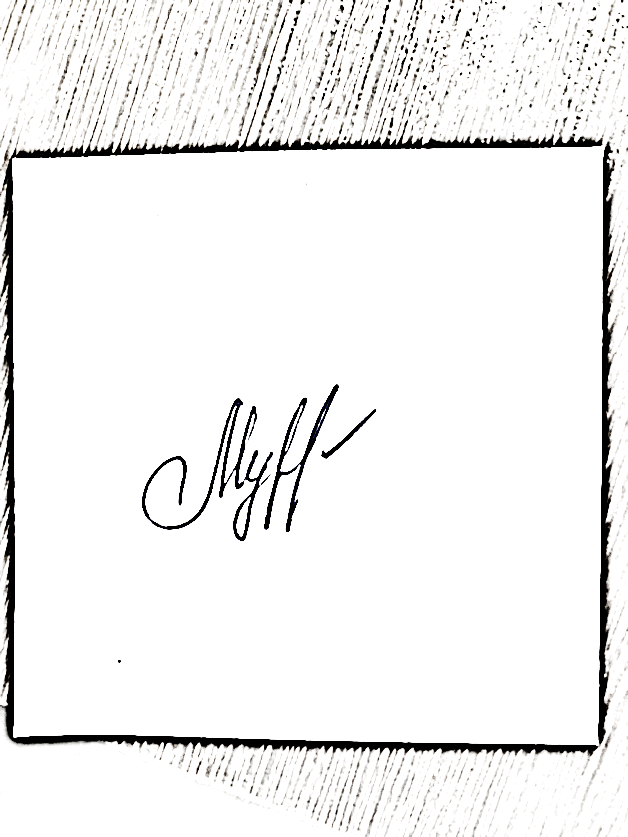 Разработчик рабочей программы учебной дисциплины:Разработчик рабочей программы учебной дисциплины:Разработчик рабочей программы учебной дисциплины:Разработчик рабочей программы учебной дисциплины:Доцент   О.В. МурзинаЗаведующий кафедрой:Заведующий кафедрой:О.В. МурзинаКод и наименование компетенцииКод и наименование индикаторадостижения компетенцииПланируемые результаты обучения по дисциплинеУК-1. Способен осуществлять поиск, критический анализ и синтез информации, применять системный подход для решения поставленных задачИД-УК-1.1. Анализ поставленной задач с выделением ее базовых составляющих. Определение, интерпретация и ранжирование информации, необходимой для решения поставленной задачиПо результатам освоения дисциплины студент должен:Знать:основные виды и формы организации интервью;  законодательные и этические нормы при подготовке интервью;особенности технологических стадий подготовки и производства интервью для печатных, телевизионных интернет и радийных СМИ;структуру и типы вопросов, как основополагающей части продуктивного интервью;специфику практических методов подготовки интервью; принципы работы с устройствами записи и трансляции аудио и видео информации;производственный процесс выхода материала в зависимости от типа СМИ.Уметь:определять и использовать на практике виды интервью и разновидности вопросов;выбирать актуальные темы; работать с материалом на разных платформах;использовать различные форматы в зависимости от типа СМИ для размещения на различных мультимедийных платформах;анализировать и селекционировать информацию; применять полученные знания на практике;демонстрировать способность и готовность к планированию и реализации интервью в визуальных медиа.Владеть: способностью участвовать в производственном процессе выхода печатного издания, теле-, радиопрограммы, мультимедийного материала;методами сбора информации, ее проверки и анализа; навыками работы с современной техникой мобильного журналистского комплекта;способами и тактиками применения вопросов и психологическими приемами общения с собеседником;технологией проведения интервью с разными типами собеседников;разнообразными методами сбора информации.УК-1. Способен осуществлять поиск, критический анализ и синтез информации, применять системный подход для решения поставленных задачИД-УК-1.2. Использование системных связей и отношений между явлениями, процессами и объектами; методов поиска информации, ее системного и критического анализа при формировании собственных мнений, суждений, точек зренияПо результатам освоения дисциплины студент должен:Знать:основные виды и формы организации интервью;  законодательные и этические нормы при подготовке интервью;особенности технологических стадий подготовки и производства интервью для печатных, телевизионных интернет и радийных СМИ;структуру и типы вопросов, как основополагающей части продуктивного интервью;специфику практических методов подготовки интервью; принципы работы с устройствами записи и трансляции аудио и видео информации;производственный процесс выхода материала в зависимости от типа СМИ.Уметь:определять и использовать на практике виды интервью и разновидности вопросов;выбирать актуальные темы; работать с материалом на разных платформах;использовать различные форматы в зависимости от типа СМИ для размещения на различных мультимедийных платформах;анализировать и селекционировать информацию; применять полученные знания на практике;демонстрировать способность и готовность к планированию и реализации интервью в визуальных медиа.Владеть: способностью участвовать в производственном процессе выхода печатного издания, теле-, радиопрограммы, мультимедийного материала;методами сбора информации, ее проверки и анализа; навыками работы с современной техникой мобильного журналистского комплекта;способами и тактиками применения вопросов и психологическими приемами общения с собеседником;технологией проведения интервью с разными типами собеседников;разнообразными методами сбора информации.УК-1. Способен осуществлять поиск, критический анализ и синтез информации, применять системный подход для решения поставленных задачИД-УК-1.3. Планирование возможных вариантов решения поставленной задачи, оценка их достоинств и недостатков, определение связи между ними и ожидаемых результатов их решенияПо результатам освоения дисциплины студент должен:Знать:основные виды и формы организации интервью;  законодательные и этические нормы при подготовке интервью;особенности технологических стадий подготовки и производства интервью для печатных, телевизионных интернет и радийных СМИ;структуру и типы вопросов, как основополагающей части продуктивного интервью;специфику практических методов подготовки интервью; принципы работы с устройствами записи и трансляции аудио и видео информации;производственный процесс выхода материала в зависимости от типа СМИ.Уметь:определять и использовать на практике виды интервью и разновидности вопросов;выбирать актуальные темы; работать с материалом на разных платформах;использовать различные форматы в зависимости от типа СМИ для размещения на различных мультимедийных платформах;анализировать и селекционировать информацию; применять полученные знания на практике;демонстрировать способность и готовность к планированию и реализации интервью в визуальных медиа.Владеть: способностью участвовать в производственном процессе выхода печатного издания, теле-, радиопрограммы, мультимедийного материала;методами сбора информации, ее проверки и анализа; навыками работы с современной техникой мобильного журналистского комплекта;способами и тактиками применения вопросов и психологическими приемами общения с собеседником;технологией проведения интервью с разными типами собеседников;разнообразными методами сбора информации.УК-1. Способен осуществлять поиск, критический анализ и синтез информации, применять системный подход для решения поставленных задачИД-УК-1.4. Анализ путей решения проблем мировоззренческого, нравственного и личностного характера на основе использования основных философских идей и категорий в их историческом развитии и социально-культурном контекстеПо результатам освоения дисциплины студент должен:Знать:основные виды и формы организации интервью;  законодательные и этические нормы при подготовке интервью;особенности технологических стадий подготовки и производства интервью для печатных, телевизионных интернет и радийных СМИ;структуру и типы вопросов, как основополагающей части продуктивного интервью;специфику практических методов подготовки интервью; принципы работы с устройствами записи и трансляции аудио и видео информации;производственный процесс выхода материала в зависимости от типа СМИ.Уметь:определять и использовать на практике виды интервью и разновидности вопросов;выбирать актуальные темы; работать с материалом на разных платформах;использовать различные форматы в зависимости от типа СМИ для размещения на различных мультимедийных платформах;анализировать и селекционировать информацию; применять полученные знания на практике;демонстрировать способность и готовность к планированию и реализации интервью в визуальных медиа.Владеть: способностью участвовать в производственном процессе выхода печатного издания, теле-, радиопрограммы, мультимедийного материала;методами сбора информации, ее проверки и анализа; навыками работы с современной техникой мобильного журналистского комплекта;способами и тактиками применения вопросов и психологическими приемами общения с собеседником;технологией проведения интервью с разными типами собеседников;разнообразными методами сбора информации.УК-4. Способен осуществлять деловую коммуникацию в устной и письменной формах на государственном языке Российской Федерации и иностранном(ых) языке(ах)ИД-УК-4.1. Выбор стиля общения на государственном языке Российской Федерации и иностранном языке в зависимости от цели и условий партнерства; адаптация речи, стиля общения и языка жестов к ситуациям взаимодействияПо результатам освоения дисциплины студент должен:Знать:основные виды и формы организации интервью;  законодательные и этические нормы при подготовке интервью;особенности технологических стадий подготовки и производства интервью для печатных, телевизионных интернет и радийных СМИ;структуру и типы вопросов, как основополагающей части продуктивного интервью;специфику практических методов подготовки интервью; принципы работы с устройствами записи и трансляции аудио и видео информации;производственный процесс выхода материала в зависимости от типа СМИ.Уметь:определять и использовать на практике виды интервью и разновидности вопросов;выбирать актуальные темы; работать с материалом на разных платформах;использовать различные форматы в зависимости от типа СМИ для размещения на различных мультимедийных платформах;анализировать и селекционировать информацию; применять полученные знания на практике;демонстрировать способность и готовность к планированию и реализации интервью в визуальных медиа.Владеть: способностью участвовать в производственном процессе выхода печатного издания, теле-, радиопрограммы, мультимедийного материала;методами сбора информации, ее проверки и анализа; навыками работы с современной техникой мобильного журналистского комплекта;способами и тактиками применения вопросов и психологическими приемами общения с собеседником;технологией проведения интервью с разными типами собеседников;разнообразными методами сбора информации.УК-4. Способен осуществлять деловую коммуникацию в устной и письменной формах на государственном языке Российской Федерации и иностранном(ых) языке(ах)ИД-УК-4.2. Ведение деловой переписки на государственном языке Российской Федерации и иностранном языке с учетом особенностей стилистики официальных и неофициальных писем и социокультурных различийПо результатам освоения дисциплины студент должен:Знать:основные виды и формы организации интервью;  законодательные и этические нормы при подготовке интервью;особенности технологических стадий подготовки и производства интервью для печатных, телевизионных интернет и радийных СМИ;структуру и типы вопросов, как основополагающей части продуктивного интервью;специфику практических методов подготовки интервью; принципы работы с устройствами записи и трансляции аудио и видео информации;производственный процесс выхода материала в зависимости от типа СМИ.Уметь:определять и использовать на практике виды интервью и разновидности вопросов;выбирать актуальные темы; работать с материалом на разных платформах;использовать различные форматы в зависимости от типа СМИ для размещения на различных мультимедийных платформах;анализировать и селекционировать информацию; применять полученные знания на практике;демонстрировать способность и готовность к планированию и реализации интервью в визуальных медиа.Владеть: способностью участвовать в производственном процессе выхода печатного издания, теле-, радиопрограммы, мультимедийного материала;методами сбора информации, ее проверки и анализа; навыками работы с современной техникой мобильного журналистского комплекта;способами и тактиками применения вопросов и психологическими приемами общения с собеседником;технологией проведения интервью с разными типами собеседников;разнообразными методами сбора информации.УК-4. Способен осуществлять деловую коммуникацию в устной и письменной формах на государственном языке Российской Федерации и иностранном(ых) языке(ах)ИД-УК-4.3. Примение на практике деловой коммуникации в устной и письменной формах, методов и навыков делового общения на русском и иностранном языкахПо результатам освоения дисциплины студент должен:Знать:основные виды и формы организации интервью;  законодательные и этические нормы при подготовке интервью;особенности технологических стадий подготовки и производства интервью для печатных, телевизионных интернет и радийных СМИ;структуру и типы вопросов, как основополагающей части продуктивного интервью;специфику практических методов подготовки интервью; принципы работы с устройствами записи и трансляции аудио и видео информации;производственный процесс выхода материала в зависимости от типа СМИ.Уметь:определять и использовать на практике виды интервью и разновидности вопросов;выбирать актуальные темы; работать с материалом на разных платформах;использовать различные форматы в зависимости от типа СМИ для размещения на различных мультимедийных платформах;анализировать и селекционировать информацию; применять полученные знания на практике;демонстрировать способность и готовность к планированию и реализации интервью в визуальных медиа.Владеть: способностью участвовать в производственном процессе выхода печатного издания, теле-, радиопрограммы, мультимедийного материала;методами сбора информации, ее проверки и анализа; навыками работы с современной техникой мобильного журналистского комплекта;способами и тактиками применения вопросов и психологическими приемами общения с собеседником;технологией проведения интервью с разными типами собеседников;разнообразными методами сбора информации.УК-4. Способен осуществлять деловую коммуникацию в устной и письменной формах на государственном языке Российской Федерации и иностранном(ых) языке(ах)ИД-УК-4.4. Выполнение переводов профессиональных деловых текстов с иностранного языка на государственный язык РФ и с государственного языка РФ на иностранныйПо результатам освоения дисциплины студент должен:Знать:основные виды и формы организации интервью;  законодательные и этические нормы при подготовке интервью;особенности технологических стадий подготовки и производства интервью для печатных, телевизионных интернет и радийных СМИ;структуру и типы вопросов, как основополагающей части продуктивного интервью;специфику практических методов подготовки интервью; принципы работы с устройствами записи и трансляции аудио и видео информации;производственный процесс выхода материала в зависимости от типа СМИ.Уметь:определять и использовать на практике виды интервью и разновидности вопросов;выбирать актуальные темы; работать с материалом на разных платформах;использовать различные форматы в зависимости от типа СМИ для размещения на различных мультимедийных платформах;анализировать и селекционировать информацию; применять полученные знания на практике;демонстрировать способность и готовность к планированию и реализации интервью в визуальных медиа.Владеть: способностью участвовать в производственном процессе выхода печатного издания, теле-, радиопрограммы, мультимедийного материала;методами сбора информации, ее проверки и анализа; навыками работы с современной техникой мобильного журналистского комплекта;способами и тактиками применения вопросов и психологическими приемами общения с собеседником;технологией проведения интервью с разными типами собеседников;разнообразными методами сбора информации.по очной форме обучения – 3з.е.108час.по очно-заочной форме обучения – 3з.е.108час.Структура и объем дисциплиныСтруктура и объем дисциплиныСтруктура и объем дисциплиныСтруктура и объем дисциплиныСтруктура и объем дисциплиныСтруктура и объем дисциплиныСтруктура и объем дисциплиныСтруктура и объем дисциплиныСтруктура и объем дисциплиныСтруктура и объем дисциплиныОбъем дисциплины по семестрамформа промежуточной аттестациивсего, часКонтактная работа, часКонтактная работа, часКонтактная работа, часКонтактная работа, часСамостоятельная работа обучающегося, часСамостоятельная работа обучающегося, часСамостоятельная работа обучающегося, часОбъем дисциплины по семестрамформа промежуточной аттестациивсего, часлекции, часпрактические занятия, часлабораторные занятия, часпрактическая подготовка, часкурсовая работа/курсовой проектсамостоятельная работа обучающегося, часпромежуточная аттестация, час5 семестрэкзамен108344727Всего:108344727Структура и объем дисциплиныСтруктура и объем дисциплиныСтруктура и объем дисциплиныСтруктура и объем дисциплиныСтруктура и объем дисциплиныСтруктура и объем дисциплиныСтруктура и объем дисциплиныСтруктура и объем дисциплиныСтруктура и объем дисциплиныСтруктура и объем дисциплиныОбъем дисциплины по семестрамформа промежуточной аттестациивсего, часКонтактная работа, часКонтактная работа, часКонтактная работа, часКонтактная работа, часСамостоятельная работа обучающегося, часСамостоятельная работа обучающегося, часСамостоятельная работа обучающегося, часОбъем дисциплины по семестрамформа промежуточной аттестациивсего, часлекции, часпрактические занятия, часлабораторные занятия, часпрактическая подготовка, часкурсовая работа/курсовой проектсамостоятельная работа обучающегося, часпромежуточная аттестация, час6 семестрэкзамен108283545Всего:108283545Планируемые (контролируемые) результаты освоения: код(ы) формируемой(ых) компетенции(й) и индикаторов достижения компетенцийНаименование разделов, тем;форма(ы) промежуточной аттестацииВиды учебной работыВиды учебной работыВиды учебной работыВиды учебной работыСамостоятельная работа, часВиды и формы контрольных мероприятий, обеспечивающие по совокупности текущий контроль успеваемости, включая контроль самостоятельной работы обучающегося;формы промежуточного контроля успеваемостиПланируемые (контролируемые) результаты освоения: код(ы) формируемой(ых) компетенции(й) и индикаторов достижения компетенцийНаименование разделов, тем;форма(ы) промежуточной аттестацииКонтактная работаКонтактная работаКонтактная работаКонтактная работаСамостоятельная работа, часВиды и формы контрольных мероприятий, обеспечивающие по совокупности текущий контроль успеваемости, включая контроль самостоятельной работы обучающегося;формы промежуточного контроля успеваемостиПланируемые (контролируемые) результаты освоения: код(ы) формируемой(ых) компетенции(й) и индикаторов достижения компетенцийНаименование разделов, тем;форма(ы) промежуточной аттестацииЛекции, часПрактические занятия, часЛабораторные работы, часПрактическая подготовка, часСамостоятельная работа, часВиды и формы контрольных мероприятий, обеспечивающие по совокупности текущий контроль успеваемости, включая контроль самостоятельной работы обучающегося;формы промежуточного контроля успеваемостиПятый семестрПятый семестрПятый семестрПятый семестрПятый семестрПятый семестрПятый семестрУК-1:ИД-УК-1.1.ИД-УК-1.2.ИД-УК-1.3.ИД-УК-1.4.УК-4:ИД-УК-4.1.ИД-УК-4.2.ИД-УК-4.3.ИД-УК-4.4.Тема 1. Виды и формы организации интервью46УК-1:ИД-УК-1.1.ИД-УК-1.2.ИД-УК-1.3.ИД-УК-1.4.УК-4:ИД-УК-4.1.ИД-УК-4.2.ИД-УК-4.3.ИД-УК-4.4.Тема 2. Режиссура интервью66УК-1:ИД-УК-1.1.ИД-УК-1.2.ИД-УК-1.3.ИД-УК-1.4.УК-4:ИД-УК-4.1.ИД-УК-4.2.ИД-УК-4.3.ИД-УК-4.4.Тема 3. Типология вопросов для интервью612Контрольная работаУК-1:ИД-УК-1.1.ИД-УК-1.2.ИД-УК-1.3.ИД-УК-1.4.УК-4:ИД-УК-4.1.ИД-УК-4.2.ИД-УК-4.3.ИД-УК-4.4.Тема 4. Специфика ведения интервью с трудными собеседниками66УК-1:ИД-УК-1.1.ИД-УК-1.2.ИД-УК-1.3.ИД-УК-1.4.УК-4:ИД-УК-4.1.ИД-УК-4.2.ИД-УК-4.3.ИД-УК-4.4.Тема 5. Закон и этика в интервью811ДокладУК-1:ИД-УК-1.1.ИД-УК-1.2.ИД-УК-1.3.ИД-УК-1.4.УК-4:ИД-УК-4.1.ИД-УК-4.2.ИД-УК-4.3.ИД-УК-4.4.Тема 6. Подготовка интервью для выхода в СМИ46УК-1:ИД-УК-1.1.ИД-УК-1.2.ИД-УК-1.3.ИД-УК-1.4.УК-4:ИД-УК-4.1.ИД-УК-4.2.ИД-УК-4.3.ИД-УК-4.4.ЭкзаменПо билетамИТОГО за пятый семестр3447Планируемые (контролируемые) результаты освоения: код(ы) формируемой(ых) компетенции(й) и индикаторов достижения компетенцийНаименование разделов, тем;форма(ы) промежуточной аттестацииВиды учебной работыВиды учебной работыВиды учебной работыВиды учебной работыСамостоятельная работа, часВиды и формы контрольных мероприятий, обеспечивающие по совокупности текущий контроль успеваемости, включая контроль самостоятельной работы обучающегося;формы промежуточного контроля успеваемостиПланируемые (контролируемые) результаты освоения: код(ы) формируемой(ых) компетенции(й) и индикаторов достижения компетенцийНаименование разделов, тем;форма(ы) промежуточной аттестацииКонтактная работаКонтактная работаКонтактная работаКонтактная работаСамостоятельная работа, часВиды и формы контрольных мероприятий, обеспечивающие по совокупности текущий контроль успеваемости, включая контроль самостоятельной работы обучающегося;формы промежуточного контроля успеваемостиПланируемые (контролируемые) результаты освоения: код(ы) формируемой(ых) компетенции(й) и индикаторов достижения компетенцийНаименование разделов, тем;форма(ы) промежуточной аттестацииЛекции, часПрактические занятия, часЛабораторные работы, часПрактическая подготовка, часСамостоятельная работа, часВиды и формы контрольных мероприятий, обеспечивающие по совокупности текущий контроль успеваемости, включая контроль самостоятельной работы обучающегося;формы промежуточного контроля успеваемостиШестой семестрШестой семестрШестой семестрШестой семестрШестой семестрШестой семестрШестой семестрУК-1:ИД-УК-1.1.ИД-УК-1.2.ИД-УК-1.3.ИД-УК-1.4.УК-4:ИД-УК-4.1.ИД-УК-4.2.ИД-УК-4.3.ИД-УК-4.4.Тема 1. Виды и формы организации интервью23УК-1:ИД-УК-1.1.ИД-УК-1.2.ИД-УК-1.3.ИД-УК-1.4.УК-4:ИД-УК-4.1.ИД-УК-4.2.ИД-УК-4.3.ИД-УК-4.4.Тема 2. Режиссура интервью44УК-1:ИД-УК-1.1.ИД-УК-1.2.ИД-УК-1.3.ИД-УК-1.4.УК-4:ИД-УК-4.1.ИД-УК-4.2.ИД-УК-4.3.ИД-УК-4.4.Тема 3. Типология вопросов для интервью610Контрольная работаУК-1:ИД-УК-1.1.ИД-УК-1.2.ИД-УК-1.3.ИД-УК-1.4.УК-4:ИД-УК-4.1.ИД-УК-4.2.ИД-УК-4.3.ИД-УК-4.4.Тема 4. Специфика ведения интервью с трудными собеседниками44УК-1:ИД-УК-1.1.ИД-УК-1.2.ИД-УК-1.3.ИД-УК-1.4.УК-4:ИД-УК-4.1.ИД-УК-4.2.ИД-УК-4.3.ИД-УК-4.4.Тема 5. Закон и этика в интервью810ДокладУК-1:ИД-УК-1.1.ИД-УК-1.2.ИД-УК-1.3.ИД-УК-1.4.УК-4:ИД-УК-4.1.ИД-УК-4.2.ИД-УК-4.3.ИД-УК-4.4.Тема 6. Подготовка интервью для выхода в СМИ44УК-1:ИД-УК-1.1.ИД-УК-1.2.ИД-УК-1.3.ИД-УК-1.4.УК-4:ИД-УК-4.1.ИД-УК-4.2.ИД-УК-4.3.ИД-УК-4.4.ЭкзаменПо билетамИТОГО за шестой семестр2835№ п/пНаименование раздела и темы дисциплиныСодержание раздела (темы)Тема 1. Введение в предмет. Интервью как жанрТема 1.1. Интервью как метод получения информации.                                                       Тема 1.2. Конкретные поведенческие стилистические приемы, которые могут быть использованы всеми журналистами.Тема 2. Режиссура интервьюТема 2.1. Основные этапы подготовки к интервью: определение его целей; предварительное исследование; организация встречи; обдумывание характера вопросов, а также стратегии и тактики интервью.Тема 3. Типология вопросов для интервьюТема 3.1. Вопрос как важнейший компонент техники интервьюирования.Тема 3.2.  Вопросы и ответы как составляющие, влияющие на процесс общения.Тема 3.3.  Развитие и умение слушать собеседника.Тема 4. Специфика ведения интервью с трудными собеседникамиТема 4.1. Коммуникация с трудными собеседниками. Тема 4.2. Умение ориентироваться в крайних ситуациях, возникающих при интервьюировании враждебно настроенных собеседников. Тема 4.3. Использование нестандартных приемов для улучшения коммуникативной обстановки.Тема 5.Закон и этика в интервьюТема 5.1. Студентам предлагается изучить: юридические регламенты, необходимые для полноценной журналистской деятельности, виды информации, охраняемые законов и предающиеся огласке с разрешения заинтересованных лиц, этические нормы.Тема 6.Подготовка интервью для выхода в визуальных медиаТема 6.1. Студентам предлагается владеть следующими навыками: умением подготовить журналистский текст к выходу в печать, заранее оценить реакцию адресата, возникающую при ознакомлении с журналистским текстом, подготовить журналистский текст для эфира.№ ппНаименование раздела /темы дисциплины, выносимые на самостоятельное изучениеЗадания для самостоятельной работыВиды и формы контрольных мероприятийТрудоемкость, часТема 1. Введение в предмет. Интервью как жанрИзучение научной и учебной литературы6Тема 2. Режиссура интервьюИзучение научной и учебной литературы6Тема 3. Типология вопросов для интервьюПодготовка к контрольной работеПроверка контрольной работы12Тема 4. Специфика ведения интервью с трудными собеседникамиИзучение научной и учебной литературы 6Тема 5.Закон и этика в интервьюПодготовка и представление докладаОценка доклада11Тема 6.Подготовка интервью для выхода в визуальных медиаИзучение научной и учебной литературы6использованиеЭО и ДОТиспользование ЭО и ДОТобъем, часвключение в учебный процесссмешанное обучениепрактические занятия34в соответствии с расписанием учебных занятий Уровни сформированности компетенции(-й)Итоговое количество балловв 100-балльной системепо результатам текущей и промежуточной аттестацииОценка в пятибалльной системепо результатам текущей и промежуточной аттестацииПоказатели уровня сформированности Показатели уровня сформированности Показатели уровня сформированности Уровни сформированности компетенции(-й)Итоговое количество балловв 100-балльной системепо результатам текущей и промежуточной аттестацииОценка в пятибалльной системепо результатам текущей и промежуточной аттестацииуниверсальной(-ых) компетенции(-й)общепрофессиональной(-ых) компетенцийпрофессиональной(-ых)компетенции(-й)Уровни сформированности компетенции(-й)Итоговое количество балловв 100-балльной системепо результатам текущей и промежуточной аттестацииОценка в пятибалльной системепо результатам текущей и промежуточной аттестацииУК-1:ИД-УК-1.1.ИД-УК-1.2.ИД-УК-1.3.ИД-УК-1.4.УК-4:ИД-УК-4.1.ИД-УК-4.2.ИД-УК-4.3.ИД-УК-4.4.высокийотличноОбучающийся:- исчерпывающе и логически стройно излагает учебный материал, умеет связывать теорию с практикой, справляется с решением задач профессиональной направленности высокого уровня сложности, правильно обосновывает принятые решения;- определяет психологические принципы эффективного общения и взаимодействия в команде;- проектирует процесс эффективного обмена информацией, знанием и опытом с членами команды с помощью психологических приемов;- подбирает психологические технологии для самообразования;- выявляет трудности в профессиональном развитии и ресурсы их преодоления на основе психологических знаний - свободно ориентируется в учебной и профессиональной литературе;- дает развернутые, исчерпывающие, профессионально грамотные ответы на вопросы, в том числе, дополнительные.Обучающийся:- исчерпывающе и логически стройно излагает учебный материал, умеет связывать теорию с практикой, справляется с решением задач профессиональной направленности высокого уровня сложности, правильно обосновывает принятые решения;- определяет психологические принципы эффективного общения и взаимодействия в команде;- проектирует процесс эффективного обмена информацией, знанием и опытом с членами команды с помощью психологических приемов;- подбирает психологические технологии для самообразования;- выявляет трудности в профессиональном развитии и ресурсы их преодоления на основе психологических знаний - свободно ориентируется в учебной и профессиональной литературе;- дает развернутые, исчерпывающие, профессионально грамотные ответы на вопросы, в том числе, дополнительные.Обучающийся:- исчерпывающе и логически стройно излагает учебный материал, умеет связывать теорию с практикой, справляется с решением задач профессиональной направленности высокого уровня сложности, правильно обосновывает принятые решения;- определяет психологические принципы эффективного общения и взаимодействия в команде;- проектирует процесс эффективного обмена информацией, знанием и опытом с членами команды с помощью психологических приемов;- подбирает психологические технологии для самообразования;- выявляет трудности в профессиональном развитии и ресурсы их преодоления на основе психологических знаний - свободно ориентируется в учебной и профессиональной литературе;- дает развернутые, исчерпывающие, профессионально грамотные ответы на вопросы, в том числе, дополнительные.повышенныйхорошо/зачтено (хорошо)/зачтеноОбучающийся:- достаточно подробно, грамотно и по существу излагает изученный материал, приводит и раскрывает в тезисной форме основные понятия;- определяет психологические принципы эффективного общения и взаимодействия в команде;- подбирает психологические технологии для самообразования- допускает единичные негрубые ошибки;- достаточно хорошо ориентируется в учебной и профессиональной литературе;- ответ отражает знание теоретического и практического материала, не допуская существенных неточностей.Обучающийся:- достаточно подробно, грамотно и по существу излагает изученный материал, приводит и раскрывает в тезисной форме основные понятия;- определяет психологические принципы эффективного общения и взаимодействия в команде;- подбирает психологические технологии для самообразования- допускает единичные негрубые ошибки;- достаточно хорошо ориентируется в учебной и профессиональной литературе;- ответ отражает знание теоретического и практического материала, не допуская существенных неточностей.Обучающийся:- достаточно подробно, грамотно и по существу излагает изученный материал, приводит и раскрывает в тезисной форме основные понятия;- определяет психологические принципы эффективного общения и взаимодействия в команде;- подбирает психологические технологии для самообразования- допускает единичные негрубые ошибки;- достаточно хорошо ориентируется в учебной и профессиональной литературе;- ответ отражает знание теоретического и практического материала, не допуская существенных неточностей.базовыйудовлетворительно/зачтено (удовлетворительно)/зачтеноОбучающийся:- демонстрирует теоретические знания основного учебного материала дисциплины в объеме, необходимом для дальнейшего освоения ОПОП;- с неточностями излагает определяет психологические принципы эффективного общения и взаимодействия в команде;- с затруднениями подбирает психологические технологии для самообразования;- демонстрирует фрагментарные знания основной учебной литературы по дисциплине;- ответ отражает знания на базовом уровне теоретического и практического материала в объеме, необходимом для дальнейшей учебы и предстоящей работы по профилю обучения.Обучающийся:- демонстрирует теоретические знания основного учебного материала дисциплины в объеме, необходимом для дальнейшего освоения ОПОП;- с неточностями излагает определяет психологические принципы эффективного общения и взаимодействия в команде;- с затруднениями подбирает психологические технологии для самообразования;- демонстрирует фрагментарные знания основной учебной литературы по дисциплине;- ответ отражает знания на базовом уровне теоретического и практического материала в объеме, необходимом для дальнейшей учебы и предстоящей работы по профилю обучения.Обучающийся:- демонстрирует теоретические знания основного учебного материала дисциплины в объеме, необходимом для дальнейшего освоения ОПОП;- с неточностями излагает определяет психологические принципы эффективного общения и взаимодействия в команде;- с затруднениями подбирает психологические технологии для самообразования;- демонстрирует фрагментарные знания основной учебной литературы по дисциплине;- ответ отражает знания на базовом уровне теоретического и практического материала в объеме, необходимом для дальнейшей учебы и предстоящей работы по профилю обучения.низкийнеудовлетворительно/не зачтеноОбучающийся:- демонстрирует фрагментарные знания теоретического и практического материал, допускает грубые ошибки при его изложении на занятиях и в ходе промежуточной аттестации;- испытывает серьёзные затруднения в применении теоретических положений при решении практических задач профессиональной направленности стандартного уровня сложности, не владеет необходимыми для этого навыками и приёмами;- не способен определить психологические принципы эффективного общения и взаимодействия в команде;- не ориентируется в психологических технологиях самообразования;- выполняет задания только по образцу и под руководством преподавателя;- ответ отражает отсутствие знаний на базовом уровне теоретического и практического материала в объеме, необходимом для дальнейшей учебы.Обучающийся:- демонстрирует фрагментарные знания теоретического и практического материал, допускает грубые ошибки при его изложении на занятиях и в ходе промежуточной аттестации;- испытывает серьёзные затруднения в применении теоретических положений при решении практических задач профессиональной направленности стандартного уровня сложности, не владеет необходимыми для этого навыками и приёмами;- не способен определить психологические принципы эффективного общения и взаимодействия в команде;- не ориентируется в психологических технологиях самообразования;- выполняет задания только по образцу и под руководством преподавателя;- ответ отражает отсутствие знаний на базовом уровне теоретического и практического материала в объеме, необходимом для дальнейшей учебы.Обучающийся:- демонстрирует фрагментарные знания теоретического и практического материал, допускает грубые ошибки при его изложении на занятиях и в ходе промежуточной аттестации;- испытывает серьёзные затруднения в применении теоретических положений при решении практических задач профессиональной направленности стандартного уровня сложности, не владеет необходимыми для этого навыками и приёмами;- не способен определить психологические принципы эффективного общения и взаимодействия в команде;- не ориентируется в психологических технологиях самообразования;- выполняет задания только по образцу и под руководством преподавателя;- ответ отражает отсутствие знаний на базовом уровне теоретического и практического материала в объеме, необходимом для дальнейшей учебы.Код(ы) формируемых компетенций, индикаторов достижения компетенцийФормы текущего контроляПримеры типовых заданийУК-1:ИД-УК-1.1.ИД-УК-1.2.ИД-УК-1.3.ИД-УК-1.4.УК-4:ИД-УК-4.1.ИД-УК-4.2.ИД-УК-4.3.ИД-УК-4.4.Контрольная работаКонтрольная работа по теме: «Искусство задавать вопросы». Студенты готовят и проводят интервью с одним из выбранных ими героев. На семинаре студенты защищают готовые интервью (идея, цель, драматургия).УК-1:ИД-УК-1.1.ИД-УК-1.2.ИД-УК-1.3.ИД-УК-1.4.УК-4:ИД-УК-4.1.ИД-УК-4.2.ИД-УК-4.3.ИД-УК-4.4.ДокладПримерные темы доклада:Интервью как метод получения сведений в целях информирования общества. Конкретные поведенческие стилистические приемы, которые могут быть использованы всеми журналистами. Наиболее важные шаги по подготовке интервью: определение его целей; предварительное исследование; организация встречи; обдумывание характера вопросов, а также стратегии и тактики интервью.Проведение интервью с непростым собеседникомСтандартные приемы в интервью.Правовые нормы при проведении интервью.Подготовка журналистского интервью. Творческий портрет журналиста-интервьюера (на выбор).Культура общения.Этические нормы интервьюирования.Диалог как метод мышления от монологической речи к диалогической.Психологические аспекты интервьюирования.Интервьюер и интервьюируемый.Составление вопросника. Анализ типичных ошибок.Каждый ли журналист способен стать хорошим интервьюером.Наименование оценочного средства (контрольно-оценочного мероприятия)Критерии оцениванияШкалы оцениванияШкалы оцениванияНаименование оценочного средства (контрольно-оценочного мероприятия)Критерии оценивания100-балльная системаПятибалльная системаКонтрольная работаОбучающийся в процессе контрольной работы демонстрирует глубокие знания поставленной в ней проблемы, раскрыл ее сущность, материал был выстроен логически последовательно, содержательно. При изложении материала студент продемонстрировал грамотное владение терминологией, ответы на все вопросы были четкими, правильными, лаконичными и конкретными.85 – 100 баллов5Контрольная работаОбучающийся в процессе контрольной работы демонстрирует знания поставленной проблемы. При изложении материала не всегда корректно употребляет терминологию; отвечая на все вопросы, не всегда четко формулирует свою мысль.65 – 84 баллов4Контрольная работаОбучающийся слабо ориентируется в материале, в рассуждениях не демонстрирует логику ответа, плохо владеет профессиональной терминологией, не раскрывает суть проблем. 41 – 64 баллов3Контрольная работаОбучающийся не выполнил задание.0 – 40 баллов2ДокладОбучающийся в процессе защиты доклада продемонстрировал глубокие знания поставленной в ней проблемы, раскрыл ее сущность, слайды были выстроены логически последовательно, содержательно, приведенные иллюстрационные материалы поддерживали текстовый контент, презентация имела «цитату стиля», была оформлена с учетом четких композиционных и цветовых решений. При изложении материала студент продемонстрировал грамотное владение терминологией, ответы на все вопросы были четкими, правильными, лаконичными и конкретными.85 – 100 баллов5ДокладОбучающийся в процессе защиты доклада продемонстрировал знания поставленной в ней проблемы, слайды были выстроены логически последовательно, но не в полной мере отражали содержание заголовков, приведенные иллюстрационные материалы не во всех случаях поддерживали текстовый контент, презентация не имела ярко выраженной идентификации с точки зрения единства оформления. При изложении материала студент не всегда корректно употреблял  терминологию, отвечая на все вопросы, студент не всегда четко формулировал свою мысль.65 – 84 баллов4ДокладОбучающийся слабо ориентировался в материале, в рассуждениях не демонстрировал логику ответа, плохо владел профессиональной терминологией, не раскрывал суть проблем. Доклад был оформлено небрежно, иллюстрации не отражали текстовый контент слайдов.41 – 64 баллов3ДокладОбучающийся не выполнил задание.0 – 40 баллов2Форма промежуточной аттестацииТиповые контрольные задания и иные материалыдля проведения промежуточной аттестации:ЭкзаменПо билетам Примерные вопросы к экзамену по билетам:Классификация интервью.Интервью в системе журналистских жанров.Подходы ведения интервью, виды интервью. Методы подготовки к интервью. Драматургия интервью.Виды вопросов.Средства записи и средства связи журналиста.Приемы для избегания конфликтов в процессе интервьюирования.Закон и этика в жанре интервью.Основные элементы для подготовки информационного материала к печати.Социальная значимость интервью.Задачи интервьюЦели интервью. История зарождения жанра. Типы интервью (информационное, аналитическое, художественно-публицистическое). Специфика радиоинтервью. Особенности экранного диалога (журналист - собеседник-телезритель). Цели и задачи интервью. Беседа и интервью. Общие позиции и отличияОсобенности подготовки вопросов для интервью. Основные требования. Виды радиоинтервью. Форма промежуточной аттестацииКритерии оцениванияШкалы оцениванияШкалы оцениванияНаименование оценочного средстваКритерии оценивания100-балльная системаПятибалльная системаЭкзамен:По билетам Обучающийся:демонстрирует знания отличающиеся глубиной и содержательностью, дает полный исчерпывающий ответ, как на основные вопросы в билете, так и на дополнительные;свободно владеет научными понятиями, ведет диалог и вступает в научную дискуссию;способен к интеграции знаний по определенной теме, структурированию ответа, к анализу положений существующих теорий, научных школ, направлений по вопросу билета;логично и доказательно раскрывает проблему, предложенную в билете;свободно выполняет практические задания повышенной сложности, предусмотренные программой, демонстрирует системную работу с основной и дополнительной литературой.Ответ не содержит фактических ошибок и характеризуется глубиной, полнотой, уверенностью суждений, иллюстрируется примерами, в том числе из собственной практики.85 – 100 баллов5Экзамен:По билетам Обучающийся:показывает достаточное знание учебного материала, но допускает несущественные фактические ошибки, которые способен исправить самостоятельно, благодаря наводящему вопросу;недостаточно раскрыта проблема по одному из вопросов билета;недостаточно логично построено изложение вопроса;успешно выполняет предусмотренные в программе практические задания средней сложности, активно работает с основной литературой,демонстрирует, в целом, системный подход к решению практических задач, к самостоятельному пополнению и обновлению знаний в ходе дальнейшей учебной работы и профессиональной деятельности. В ответе раскрыто, в основном, содержание билета, имеются неточности при ответе на дополнительные вопросы.65 – 84 баллов4Экзамен:По билетам Обучающийся:показывает знания фрагментарного характера, которые отличаются поверхностностью и малой содержательностью, допускает фактические грубые ошибки;не может обосновать закономерности и принципы, объяснить факты, нарушена логика изложения, отсутствует осмысленность представляемого материала, представления о межпредметных связях слабые;справляется с выполнением практических заданий, предусмотренных программой, знаком с основной литературой, рекомендованной программой, допускает погрешности и ошибки при теоретических ответах и в ходе практической работы.Содержание билета раскрыто слабо, имеются неточности при ответе на основные и дополнительные вопросы билета, ответ носит репродуктивный характер. Неуверенно, с большими затруднениями решает практические задачи или не справляется с ними самостоятельно.41 – 64 баллов3Экзамен:По билетам Обучающийся, обнаруживает существенные пробелы в знаниях основного учебного материала, допускает принципиальные ошибки в выполнении предусмотренных программой практических заданий. На большую часть дополнительных вопросов по содержанию экзамена затрудняется дать ответ или не дает верных ответов.0 – 40 баллов2Форма контроля100-балльная система Пятибалльная системаТекущий контроль: Контрольная работа302 – 5 Доклад30 2 – 5 Промежуточная аттестация (Экзамен)40Отлично/ хорошо/ удовлетворительно/ неудовлетворительноИтого за семестр 100Отлично/ хорошо/ удовлетворительно/ неудовлетворительно100-балльная системапятибалльная системапятибалльная система100-балльная системазачет с оценкой/экзамензачет85 – 100 баллов5зачтено65 – 84 баллов4зачтено41 – 64 баллов3зачтено0 – 40 баллов2не зачтеноНаименование учебных аудиторий, лабораторий, мастерских, библиотек, спортзалов, помещений для хранения и профилактического обслуживания учебного оборудования и т.п.Оснащенность учебных аудиторий, лабораторий, мастерских, библиотек, спортивных залов, помещений для хранения и профилактического обслуживания учебного оборудования и т.п.119071, г. Москва, Ул. Малая Калужская, 1; Малый Калужский переулок, дом 2, строение 4119071, г. Москва, Ул. Малая Калужская, 1; Малый Калужский переулок, дом 2, строение 4аудитории для проведения занятий лекционного типа комплект учебной мебели, технические средства обучения, служащие для представления учебной информации большой аудитории: ноутбук;проектор.аудитории для проведения занятий семинарского типа, групповых и индивидуальных консультаций, текущего контроля и промежуточной аттестациикомплект учебной мебели, технические средства обучения, служащие для представления учебной информации большой аудитории: ноутбук,проектор,Помещения для самостоятельной работы обучающихсяОснащенность помещений для самостоятельной работы обучающихсячитальный зал библиотеки:компьютерная техника;
подключение к сети «Интернет»Необходимое оборудованиеПараметрыТехнические требованияПерсональный компьютер/ ноутбук/планшет,камера,микрофон, динамики, доступ в сеть ИнтернетВеб-браузерВерсия программного обеспечения не ниже: Chrome 72, Opera 59, Firefox 66, Edge 79, Яндекс.Браузер 19.3Персональный компьютер/ ноутбук/планшет,камера,микрофон, динамики, доступ в сеть ИнтернетОперационная системаВерсия программного обеспечения не ниже: Windows 7, macOS 10.12 «Sierra», LinuxПерсональный компьютер/ ноутбук/планшет,камера,микрофон, динамики, доступ в сеть ИнтернетВеб-камера640х480, 15 кадров/сПерсональный компьютер/ ноутбук/планшет,камера,микрофон, динамики, доступ в сеть ИнтернетМикрофонлюбойПерсональный компьютер/ ноутбук/планшет,камера,микрофон, динамики, доступ в сеть ИнтернетДинамики (колонки или наушники)любыеПерсональный компьютер/ ноутбук/планшет,камера,микрофон, динамики, доступ в сеть ИнтернетСеть (интернет)Постоянная скорость не менее 192 кБит/с№ п/пАвтор(ы)Наименование изданияВид издания (учебник, УП, МП и др.)ИздательствоИздательствоГод изданияАдрес сайта ЭБС или электронного ресурса (заполняется для изданий в электронном виде)Количество экземпляров в библиотеке Университета 10.1 Основная литература, в том числе электронные издания10.1 Основная литература, в том числе электронные издания10.1 Основная литература, в том числе электронные издания10.1 Основная литература, в том числе электронные издания10.1 Основная литература, в том числе электронные издания10.1 Основная литература, в том числе электронные издания10.1 Основная литература, в том числе электронные издания10.1 Основная литература, в том числе электронные издания10.1 Основная литература, в том числе электронные издания1Баранова Е. А.  Теория и практика современного интервью  УчебникМосква : Издательство ЮрайтМосква : Издательство Юрайт2022https://urait.ru/bcode/5196322Муратов С. А.  Встречная исповедь. Психология общения с документальным героем Учебное пособиеМосква : Издательство ЮрайтМосква : Издательство Юрайт2022https://urait.ru/bcode/5129153Коханова Л.А. Основы теории журналистикиУчебное пособиеМосква : ЮНИТИ-ДАНАМосква : ЮНИТИ-ДАНА2017https://znanium.com/catalog/product/10287424Енина Л. В.   Практика журналистского общения Учебное пособиеМосква : Издательство ЮрайтМосква : Издательство Юрайт2022https://urait.ru/bcode/49260210.2 Дополнительная литература, в том числе электронные издания 10.2 Дополнительная литература, в том числе электронные издания 10.2 Дополнительная литература, в том числе электронные издания 10.2 Дополнительная литература, в том числе электронные издания 10.2 Дополнительная литература, в том числе электронные издания 10.2 Дополнительная литература, в том числе электронные издания 10.2 Дополнительная литература, в том числе электронные издания 10.2 Дополнительная литература, в том числе электронные издания 10.2 Дополнительная литература, в том числе электронные издания 1Колесниченко А. В.  Основы журналистской деятельности  Учебное пособиеУчебное пособиеМосква : Издательство Юрайт2022https://urait.ru/book/osnovy-zhurnalistskoy-deyatelnosti-5156802Мясникова М. А.  Практика профессионального медиаобразования Учебное пособиеУчебное пособиеМосква : Издательство Юрайт; Екатеринбург : Изд-во Урал. ун-та.2022https://urait.ru/bcode/4921713Чернышева Н. С. Практикум по психологии интервьюУчебное пособиеУчебное пособиеМосква : ФЛИНТА2020https://znanium.com/catalog/product/115092910.3 Методические материалы (указания, рекомендации по освоению дисциплины авторов РГУ им. А. Н. Косыгина)10.3 Методические материалы (указания, рекомендации по освоению дисциплины авторов РГУ им. А. Н. Косыгина)10.3 Методические материалы (указания, рекомендации по освоению дисциплины авторов РГУ им. А. Н. Косыгина)10.3 Методические материалы (указания, рекомендации по освоению дисциплины авторов РГУ им. А. Н. Косыгина)10.3 Методические материалы (указания, рекомендации по освоению дисциплины авторов РГУ им. А. Н. Косыгина)10.3 Методические материалы (указания, рекомендации по освоению дисциплины авторов РГУ им. А. Н. Косыгина)10.3 Методические материалы (указания, рекомендации по освоению дисциплины авторов РГУ им. А. Н. Косыгина)10.3 Методические материалы (указания, рекомендации по освоению дисциплины авторов РГУ им. А. Н. Косыгина)10.3 Методические материалы (указания, рекомендации по освоению дисциплины авторов РГУ им. А. Н. Косыгина)№ ппНаименование, адрес веб-сайтаЭБС «Лань» http://www.e.lanbook.com/«Znanium.com» научно-издательского центра «Инфра-М»http://znanium.com/ Электронные издания «РГУ им. А.Н. Косыгина» на платформе ЭБС «Znanium.com» http://znanium.com/ЭБС издательства «ЮРАЙТ» http://www.urait.ru Профессиональные ресурсы:Научный электронный журнал «Медиаскоп».  Режим доступа: www.mediascope.ru.Информационно-аналитического бюллетень «МедиаТренды». Режим доступа: www.mediatrends.ru.Интернет- версия журнала «Журналист».  Режим доступа:  https://jrnlst.ru/4.№ ппНаименование лицензионного программного обеспеченияРеквизиты подтверждающего документаWindows 10 Pro, MS Office 2019 контракт № 18-ЭА-44-19 от 20.05.2019№ ппгод обновления РПДхарактер изменений/обновлений с указанием разделаномер протокола и дата заседания кафедры